Pesterzsébet, 2018. december 16.Takaró Tamás, esperes„AMIKOR AZ EMBERNEK FIA ELJŐ,TALÁL-É HITET A FÖLDÖN?”Lectio: Lukács 18; 1-8„Monda pedig (Jézus) nékik példázatot is arról, hogy mindig imádkozni kell, és meg nem restülni; Mondván: Volt egy bíró egy városban, aki Istent nem félt és embert nem becsült. Volt pedig abban a városban egy özvegyasszony, és elméne ahhoz, mondván: Állj bosszút értem az én ellenségemen. Az pedig nem akará egy ideig; de azután monda ő magában: Jól lehet Istent nem félek és embert nem becsülök; Mindazáltal mivelhogy nékem terhemre van ez az özvegyasszony, megszabadítom őt, hogy szüntelen reám járván, ne gyötörjön engem.Monda pedig az Úr: Halljátok, mit mond e hamis bíró! Hát az Isten nem áll-é bosszút az ő választottaiért, kik ő hozzá kiáltanak éjjel és nappal, ha hosszútűrő is irántuk?Mondom néktek, hogy bosszút áll értök hamar. Mindazáltal az embernek Fia mikor eljő, avagy talál-é hitet e földön?”Alapige: Lukács 18; 8bJézus mondja: „Mindazáltal az embernek Fia mikor eljő, avagy talál-é hitet e földön?”Kedves Testvérek! Adventben ünnepet várunk, azután karácsonyt várunk. És nyilvánvalóan sokan komolyan is várják a visszatérő Jézust, a második adventet. Nagyon szomorúan lehet látni, hogy Európa szerte ünnepet várva, ünnepre készülve, milyen biztonsági, milyen fegyveres és egyéb segédlettel készülnek ünnepelni, - ha ez így még egyáltalán ünnep -, emberek. Végtelen szomorúan lehet látni, hogy az ünnepet is meg tudja rontani a gonoszság, a gonosz. Mert sokaknak adventi vásárból áll döntően az egész ünnep. Ezt jelenti számukra az ünnep. Advent van minden faluban, városban. Adventi vásárokat tartanak, és az emberek jönnek-mennek. Megvesznek egy csomó felesleges és értelmetlen dolgot, túl akarnak lenni bizonyos bevásárlásokon, mert nekik tulajdonképpen ennyit jelent, egy vásárt. De még ezt a vásárt is megrontja sokfajta félelem és erőszakos cselekedet. Aztán természetesen vannak olyanok, akik karácsonyt várnak most. Hogy mit értenek alatta, hogy mit gondolnak róla, az is nagyon különböző. Félve mondom ki, hiszen ti is tudtok róla, vannak ma már olyan helyek Európában, elsőrendben Nyugat-Európában, ahol magát a szót sem mondják ki hivatalosan, hogy karácsony, nehogy valakinek az érzékenységét sértse vagy bántsa. Hogy az őslakosok mit éreznek, hogy karácsonykor magát a szót sem mondhatják ki hivatalosan, az senkit nem érdekel. Vannak országok, ahol a nagyvárosokban betiltották a karácsonyfa felállítását egy-egy téren, egy-egy központi helyen. Nehogy fájjon valakinek, hogy ezt kell nézni. És nem számít, hogy mi, akik itt élünk ezer, kétezer, ki hány éve, mi mégiscsak egy Európa keresztyén országa vagyunk. Hogy nekünk fáj-e, hogy mi mit érzünk, úgy tűnik, hogy sokakat egyáltalán nem érdekel. És azt látom, hogy egyre kevesebben vannak olyanok, akik adventben keresztyén módon a visszatérő Jézust várják. Hiszen a még élő keresztyén gyülekezetek ilyenkor nem csak ünnepet várnak, nem csak valamilyen módon a karácsonyt várják, hanem azt, amit advent jelent: Jézus Krisztus visszajövetelét, eljövetelét várják. Alapigénk, amiről ma az igehirdetésben szólok, az éppen ehhez kapcsolódik, hiszen Jézus azt mondja, hogy vajon az Embernek fia, tudniillik Ő, amikor visszajön, akkor talál-e még hitet? Kedves testvérek! Ez elsőrendben azt jelenti, amit ma ide bekészülve az egyik presbiter testvérem a közös imádságban mondott, hogy biztos eljön. Biztos, hogy visszajön Jézus. Ezt legalább az Isten népe tudja, teljes bizonyossággal. Hogy megélem vagy nem, nem fontos kérdés számomra. De tudom, hogy Jézus Krisztus visszajön. Ebben a legkevésbé sem lehet kétségünk. Ő maga mondta. Amikor visszajön, akkor ítélni jön vissza. Ítélni élőket és halottakat. Mert a halottak előjönnek a sírjaikból, mondja a Jelenések könyve. A tengerek kiadják a halottjaikat, és jön ítélni élőket és holtakat. És akkor azokat fogja keresni, akik még hittek és hisznek. „Az Embernek fia amikor eljön, vajon talál-e hitet.” Mert azokat fogja keresni, akkor is ha már meghaltak, akkor is ha már eltemették a testüket, élnek, és elő fogja őket hívni. És keresi a hitet. Ezt a drága, csodálatos kincset, ami ajándék, de ami éppen hogy gyümölcs, az Ő szavára adott feleletként. A hit az gyümölcs. Annak a gyümölcse, hogy felel az életem az engem megszólító Istennek. Pontosan a hit az, amivel felelek, hogy értem Uram és köszönöm. Nehogy abban éljünk testvérek, hogy miután ajándék a hit: Ugyan már, ha van van, ha nincs nincs, én nem tehetek róla. Ha akar Isten ad, ha akar Isten nem ad. Nincs mentség! A hit egy gyümölcs, ami Isten szava következtében fogan meg és lesz valósággá az életemben, vagy soha nem lesz. Feleslegesen hallgatom az igét, feleslegesen olvasom a Bibliát. Nem mert felesleges, hanem mert én nekem felesleges. Nem lesz belőle bennem élet, gyümölcsöt sosem terem. Gyümölcs nincs a fán. Az lenne a hit. „Vajon az Embernek fia, mikor visszajön, talál-e hitet a földön?” „A hit a nem látott dolgokról való meggyőződés.” Ezt keresi mindenkinek az életében a visszatérő Emberfia, Jézus. A nem látott dolgokról való meggyőződés: hogy Isten van, hogy Isten szeret, hogy Jézus Krisztus meghalt érettem a bűneim miatt és hogy ezért nekem örök életem van. Amit a halál sem tud elvenni. Semmi nem tud elvenni. „Amikor az Embernek fia eljön, talál-e hitet a földön?”Kedves Testvérek! Arra szeretném fordítani a figyelmeteket ma, hogy milyen hit az, amit keres a visszatérő Jézus. Talál-e hitet? Milyen hit ez? Milyen hitet keres? Erre a kérdésre felelet ez a különös példázat, amit ritkán hallunk, a hamis bíró és az özvegyasszony jézusi példázata. Először összefogalom, aztán kibontom. Amikor Jézus visszajön olyan hitet keres, amely próbákban edzett hit. Olyan hitet keres, amely az igazság győzelmében bízó hit. Olyan hitet keres, amelyik állhatatos. És végül olyan hitet, amelyik győzelmes marad. Erről fog nekünk beszélni ez a példázat. Jézus úgy vezeti be ezt a példázatot, hogy az imádkozás szükségességéről beszél. Így összeköti a hitet, amit Jézus keres és az imádkozó ember életét. Összeköti. Az imádság az a bölcső, az a foglalat, amiben él a hit. Ezért azt mondja Jézus: És meg ne szűnjetek könyörögni, imádkozni állhatatosan, kitartóan, rendületlenül, mindek körülmények között, fel nem adva soha. A szüntelen imádkozás, a szüntelen Isten előtt való megállás fontosságáról beszél. Nem restült meg ez az asszony, ez az özvegy. Nem fáradt bele. Minden körülmények között, és minden körülmények ellenére is állhatatosan, kitartóan imádkozott. Nézzük hát végig!A hite próbákban edződött hit. Kedves Testvérek! Hívő életet próbák, megpróbáltatások nélkül nem is lehet élni. Az ugyanis lehetetlenség. Mert minden e földi életben a hitünket támadja. Minden. Teljesen mindegy, hogy házassági válságról beszélünk, teljesen mindegy, hogy munkahelyi válságról beszélünk, teljesen mindegy, hogy anyagi válságról beszélünk, minden a hitünket támadja. Kivétel nélkül. Ezért kedves testvérek a hit örökös támadás alatt léte miatt, az a hit, amit Jézus keres, az olyan hit, amely ezeken átmegy, mint próbákon. Nincs testvérek zökkenőmentességű hit. Nincs sima hitélet. Nem létezik. Ha valakié sima, az azt jelenti, hogy biztos nem a keskeny úton jár. Olyan hit nincs. Nem létezik. Nézzétek meg, ahányszor az Úr Jézus arról beszél, akit meggyógyít, akin segít, hogy a „Te hited megtartott téged”, az mindig valami nagy kereszten ment át, valami rettenetes nehézségen ment át. Óriási próbán ment át. Csupa olyan eseményről beszél az Újszövetség, hogy amikor Jézus kimondja, hogy: „Nagy a te hited” vagy „A te hited megtartott téged” akkor az nem úgy történt, hogy ment szépen az ember a maga útján és minden olyan jól sikerült. Hanem valami szorító, drámai élethelyzetbe került és azon ment át. Úgy, hogy hitben maradt. Ez az asszony özvegy volt, akiről a példázat szól, és az özvegyi sors az mindig keservesen nehéz volt, az ma is. Az egyedüllét az nem jó. Ahogy Isten mondja: „Nem jó az embernek egyedül lenni.” Mert úgy vagyunk megalkotva, hogy ketten harcolunk, ketten állunk helyt, ketten nevelünk gyermeket, ketten hordjuk a terheket, ketten küszködünk. És amikor valaki mellől elkerül a másik, akkor az egyedüllét az azt is jelenti, hogy kiszolgáltatottabb, védtelenebb vagyok. Nehezebb lesz mindenem. Mert kettőre vagyunk alkotva. Izraelben pedig Jézus korában az özvegyi sors még hatványozottan keservesebb volt, mint ma. Hatványozottan. Az ilyen mellé nem állt oda senki. Nem támogatta senki. Az ügyeit nem intézte senki. Hatványozottan nehezebb volt az özvegyi sors. Nem véletlen testvérek, hogy az igében, az Újszövetségben kiemelten is Isten nagy gondot fordít az özvegyekre és az árvákra. Nem véletlenül, mert Istennek fontos, Isten tudja, hogy milyen nehéz terhet hordoznak, mint ez az asszony is. Emellé sem állt oda senki. Járt a hamis bíróhoz, hogy intézze el az ügyét, adjon neki jogorvoslatot a maga igazában. Védje meg. Törvény álljon mellé és mondja ki az ő ellenségével szemben az igazságot. Álljon mellé! Hasonló ennek az asszonynak, ennek az özvegynek a sorsa az Isten népe sorsához, mert az Isten népéhez tartozni az soha nem zavartalan, nem felhőtlen, hanem éppen hogy harcokon át vivő, próbákban edződő élet. Igen, a hitnek sokszor kell próbák közé kerülve, könnyes, fájdalmas veszteséges próbákon átmennie. Mennyien hordoznak ilyen keresztet ebben a gyülekezetben ma is! Beteg gyermektől, saját testi betegségen át, megroppant házas életen keresztül, kilátástalannak tűnő dolgokon át. Nem lehet, hogy egy Bibliát olvasó embernek ne jusson eszébe e próbák sokaságát elhordozó, talán az egész Ószövetség legnagyobb szenvedője Jób. Akiről maga az Isten mondja, hogy: „Nagyszerű ember az én emberem, Istenfélő, feddhetetlen, becsületes, bűn gyűlölő.” Sorolja az Isten, hogy milyen nagyszerű hívő ember az én Jóbom. És akkor a Sátán azt mondja: „Könnyű neki, mert mindent adtál. Persze, hogy hálás. Persze, hogy becsül téged. De vedd csak el tőle mindezeket, majd meglátod.” És Isten azt mondja neki: „Megpróbálhatod, csak az életét nem veheted el.” És tragédiák sorozata következik ezután. Mind a tíz gyermeke meghal, egy pajta rájuk szakad. Sok-sok ezer állata, amelyik a gazdagságnak volt a bankja, egy tűzvészben elpusztulnak. Egészséges emberként egyik napról a másikra gyógyíthatatlan fekélyes beteg, aki az emberek közé nem mehet, egy szemétdombnál ül és vakargatja egy cserépdarabbal a sebeit. Egyetlen nap alatt mindenétől megfosztott beteg koldussá lett. És mégsem tagadja meg az Isten, nem fordít hátat. És akkor a felesége azt mondja: „Jób, átkozd meg az Istent, aki ezt csinálta. Aztán halj meg, mert nem érdemes élned.” Az azt mondja: „Ha elvettük Istentől a jót, hogy ne vennénk el a rosszat is.” És áldást mondott Jób az Istenre. Ez az özvegyasszony hiába kérte a hamis bírót gyakran, hogy szolgáltasson igazságot neki, elküldte újra és újra. Vajon mit élhetett át? Milyen keserves és reménytelen volt az élete! Elengedte az asszony kérését minden alkalommal a füle mellett. Azt mondja Jakab: „Boldog, aki kitart a kísértésben, mert miután kiállta a próbát elnyeri az élet koronáját.” Milyen hitet keres Jézus, ha visszajön? A próbák tüzében edzett hitet. Ezt keresi az Embernek fia, amikor eljön az ég felhőin. Erik Frommel egy nagy keresztyén gondolkodó írt egy csodálatos mondatot: „Ha az Úr annyira megrázza életed fáját, hogy annak levelei is lehullanak, mi mást akarna azáltal, minthogy a csupasz ágakon át jobban lásd az eget.” Micsoda mondat! Igen, sok minden megpróbálja a hitünket. Nem lehet nem gondolnom a betegeinkre, a rettenetes kereszteket hordozókra. Sok minden megpróbálja a hitünket. Mert minden a hitünket támadja. Próbákon át visz az Isten a dicsőség felé. Aztán ez az özvegyasszony hitte, hogy van igazság, és napfényre hozza az Isten. Milyen könnyen legyintünk, hogy nincs igazság. Nyilván ilyenkor mindig a személyes életünk meg nem történhetett, el nem intéződhetett, meg nem valósulhatott dolgaira gondolunk. Nincs igazság. Ez az asszony átélte a világban tapasztalható és számunkra is jól ismert igazságtalanságokat, amiket elkövetett ellene folyamatosan a hamis bíró, és egyúttal a jogtalanságot is. Kiszolgáltatott özvegyként hiába volt igaza, a hamis bíró nem akart jogorvoslatot adni neki. És nem kell messzire mennünk, hogy körülnézve lássuk, hogy tele van a világ nyilvánvaló igazságtalanságokkal és felháborító jogtalanságokkal. És tele van a napi személyes életünk is igazságtalanságokkal, amelyeket ellenünk követnek el és jogtalanságokkal. Ebben a példázatban Jézus arra tanít bennünket, hogy higgy az Isten igazságában. Ez az özvegyasszony szenvedélyesen hitte, hogy van igazság mindazok ellenére, ami vele történik, és az Isten ezt az igazságot előhozza. Mert a végső igazság mindig az Istené. Napfényre fogja hozni. Hitte, hogy az emberi bűn nyilvánvaló és mégsem az övé lesz a végső szó, hanem a kegyelmes és örök Istené, senki másé. Aztán olyan hitet keres a visszatérő Krisztus, amely állhatatos. Lerázhatatlan volt ez az özvegyasszony. Nem hátrált, nem adta fel, nem fáradt bele a látszólag teljesen hiábavaló kérések sokaságába. Ment és mondta újra és újra. De közben nem a hamis bíróra tekintett, hanem az igazságra, hogy Isten előhozza az igazságot. Nem nyugodott bele a gonosz győzelmébe. Hitt az állhatatos imádság erejében. Még egy ilyen embernél is zörget újra meg újra, mint ez a hamis bíró. Akiről maga Jézus mondja: „Istent nem félt, embert nem becsült.” Alávaló ember volt. Mégis zörgetett. Testvérek, nem nagyon szoktam én ilyesmiről beszélni, de hadd mondjam el, hogy Jézus valami egészen különöset mond ennek az özvegyasszonynak az állhatatos zörgetéséről. Egy olyan szót használ itt, a hüpopiadzo-t, ami azt jelenti magyarra fordítva, hogy ököllel a szeme alá verni. Mintegy boksz fogalom. Az özvegyasszony, amikor elunta a hamis bíró disznóságait, ököllel a szeme alá vert. Ez van az eredeti szövegben. Akkor olvassuk ezt, hogy a hamis bíró azt mondja: Na jó, ebből elég volt. Akkor inkább igazságot szolgáltatok neki. És ez kedvesen megmosolyogni valónak tűnik, de emlékezzetek rá, hogy Jézus Krisztus Keresztelő János kapcsán mondta, hogy: „Mostantól fogja Istennek országát az erőszakoskodók ragadják magukhoz.” Ez az özvegy el akart érni valamit. Erőszakkal ment a célja felé, mert tudta, hogy igaza van, tudta, hogy Isten is igazságot fog szolgáltatni. És ment erőnek erejével. És egy pillanatra sem adta fel. Állhatatos volt. Milyen hamar abbahagyjuk az imádságot valakiért, néha valamiért. Mert úgy gondoljuk, úgysem lesz abból semmi. Tanítson bennünket ez az özvegyasszony. Állhatatosan és kitartóan imádkozott. Nincs hiábavaló zörgetés Istennél. Ne add fel soha! Soha nem nyugodj bele könnyen a gonosz győzelmébe! Soha! Ne nyugodj bele a látszólag reménytelen élethelyzetbe, soha! Ne nyugodj bele abba, hogy valakinek az élete szerinted reménytelen, soha! Ne add fel! Amikor az Embernek fia visszajön a földre, állhatatos, kitartó hitet keres. Bízz benne! Bízd rá az ügyedet állhatatosan! Ne add fel! Ne higgy abban, hogy a gonoszé lesz az utolsó szó! Ne légy partnere! Hogy a szememben te vagy a győztes. Van nekünk győztesünk. Merj hinni az állhatatos könyörgés csodálatos lehetőségében, merj hinni! És ne add fel! Nincs hiába zörgetés Istennél. „Talál-e hitet az Embernek fia mikor eljön a földre?” Milyen hitet keres? Próbákban edződött hitet, olyat amelyik elhiszi, hogy van igazság és Isten azt napfényre is hozza, és olyat amelyik állhatatos és kitartó és így végül is győzelmes hit. Ilyen hitet keres Jézus amikor visszajön. Amelyik minden próbán, megpróbáltatáson, kísértésen, elutasításon át Isten igazságában bízva állhatatos és győzelmes hitté lesz.Erre mondja: „És végül megmarad a hit.” Ez a győztes hit megmarad. Olyan kitartó volt az özvegyasszony, hogy végül még a hamis bíró is úgy döntött, inkább igazságot szolgáltat neki. Mert annak állhatatossága legyőzte. Jön Jézus fordítása: „Ha egy hamis bírónál nem volt hiábavaló az állhatatos zörgetés, mert végül meghallgatást nyert, és ügye elintézését nyerte, mennyivel inkább nyer meghallgatást az imádkozó az igazságos, kegyelmes és őt szerető Istennél!” Ez a győzelmes hit. Mennyivel inkább találok meghallgatást és segítséget az én Uramban, az Istenben.„Talál-e hitet az Embernek fia, mikor eljön a földre?” Ha már nem is fogunk itt élni, már régen elmentünk, test szerint, az életünket maga elé állítja újra, amikor eljön ítélni eleveneket és holtakat, és ugyanazt keresi, mint földi életünk során itt: Talál-e ilyen győzelmes hitet bennünk az Embernek fia? Mert a második adventkor ezt keresi. Adja meg Isten, hogy találjon! Ámen!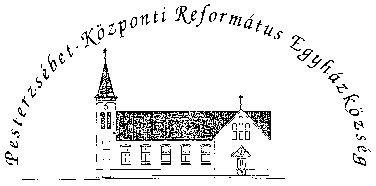 Pesterzsébet-Központi Református Egyházközség1204 Budapest, Ady E. u. 81.Tel/Fax: 283-0029www.pkre.hu   1893-2018